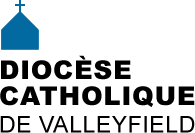 INFO HEBDO29 avril 2015                                           (Envoi programmé le mercredi)VISITE PASTORALE À SAINT-MICHEL - Voyez leur page Facebook pour voir plusieurs albums photos de la visite pastorale de Mgr Noël SimardVISITE PASTORALE À SAINT-MICHEL - Voyez leur page Facebook pour voir plusieurs albums photos de la visite pastorale de Mgr Noël Simard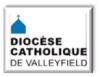 NOUVEAUTÉS AU SITE DIOCÉSAINRencontre nationale francophone de Développement et Paix [Article d'Émile Duhamel]75e anniversaire de l'obtention du droit de vote des femmes au Québec.... Message de l'AEQ de 1990.MESSAGE DU 1er MAI 2015: L'être humain au coeur de la souveraineté alimentaire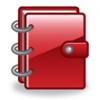 MOIS DE MARIE: [ Voir activités mariales ]ANNIVERSAIRES DE MAI : [Voir au calendrier]2-3-4 mai 2015: Visites pastorales à Sainte-Jeanne-de-Chantal6 mai 2015: Histoire de l'Église II avec Gabriel Clément9 mai 2015: Cours de Bible (2) avec Daniel Racine10 mai 2015: Collecte pour les oeuvres pastorales du Pape13 mai 2015, 20h:  L’émission LA PETITE SÉDUCTION aux Cèdres sera diffusée sur les ondes de Radio-Canada 16 mai 2015: Visite pastorale à Saint-Ignace, Coteau-du-Lac19-20 mai 2015: Journées presbytérales, Villa Saint-Martin21 mai 2015: Midi-rencontre, avec André Lafleur23 mai 2015: Méchoui Café des Deux pains à 17h24 mai 2015 à 14h: Confirmation des adultes en la Pentecôte, basilique-cathédrale Ste-Cécile30 mai 2015: Ouverture du Sanctuaire Notre-Dame-de-Lourdes à Rigaud30-31 mai 2015: Visites pastorales à Notre-Dame-de-Lorette, Pincourt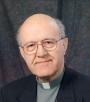  « La croix est un signal d’espérance face aux misères et au mal du monde. Avec le célibat consacré Dieu s’est fait à lui-même un beau cadeau.» + Robert Lebel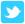 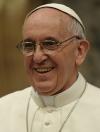 « Le chrétien grandit par les sacrements, il y trouve sa force spirituelle et missionnaire »  23 avril 2015«Chaque communauté chrétienne doit être une maison accueillante pour qui cherche Dieu, comme aussi pour qui cherche un frère qui l’écoute». 28 avril 201519 diacres ordonnés prêtres par le pape François, le 26 avril dans la basilique Saint-Pierre. Source: www.aleteia.org 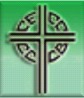 ÉDITIONS DE LA CECC: Offre d'abonnement à l'Osservatore Romano - édition hebdomadaire en langue française - , cliquez ici pour y accéder en ligne ou 1-800-769-1147.La vie et la spiritualité de la bienheureuse Élisabeth Turgeon.  [Lire la suite]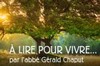  Réflexions de l'abbé Gérald Chaput:Reconnais la voix qui te reconnaît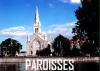 DE LA MARCHE JUSQU’AU 16 JUIN  -  La marche procure des bienfaits à notre santé. Le Centre d’action bénévole de Valleyfield poursuit son activité de marche qui s’adresse aux personnes de 65 ans et plus ou en perte d’autonomie. Vous avez besoin d’assistance, de motivation, vous utilisez de l’équipement pour marcher ou marchez lentement, cette activité est pour vous. Des bénévoles accompagnent les personnes les mardis matin de 9h30 à 11h et ce, jusqu’au 16 juin. L’activité reprendra le 1er septembre. Infos: Chantal Langevin au 450 373-2111.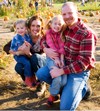 POUR LA FÊTE DES MÈRES ET DES PÈRES 2105... DONNEZ DES HEURES DE GARDIENNAGE À 6 $!  Merci d’offrir une heure de répit pour la Fête des mères. Le Zéphyr offre répit et gardiennage pour les familles ayant une ou des personne(s) avec une déficience intellectuelle (DI) ou un trouble du spectre de l’autisme (TSA). Partagez svp. https://www.canadahelps.org/fr/pages/offrez-des-heures-de-gardiennages-pour-la-fete-de-/​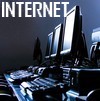 TOUT SUR LES FUNÉRAILLES DU CARDINAL JEAN-CLAUDE TURCOTTE (+liens intéressants)SPIRITUALITÉ ET ENVIRONNEMENT: Réflexions sur le thème de la spiritualité et de l'environnement réalisés par l'Office de catéchèse du QuébecLIBRAIRIE PAULINES - Voir Info-Paulines 27 avril 2015Un nouveau site Internet en l'honneur de Pauline Jaricot. Source: www.aleteia.org Le culte de la divine miséricorde  Source: www.aleteia.org 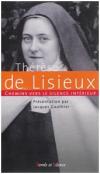 Thérèse de Lisieux - Chemins vers le silence intérieur. Présentation par Jacques Gauthier. Éditions  Parole et Silence, 110 pages, 16,95$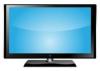  L’émission LA PETITE SÉDUCTION aux Cèdres sera diffusée sur les ondes de Radio-Canada le mercredi, 13 mai prochain à 20h. Canal SAVOIR: La nouvelle série «Dialogues» débutant le 5 mai [Voir détails]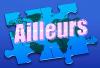 Concours JOURNALISTES en quête de sentiers. (avant 13 mai 2015)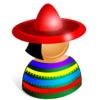 SECCIÓN EN ESPAÑOLSitio web: Esté atento a los eventos en su comunidad, el anuncio está precedido por estos signos: ►◄  [Regularmente       mirar el calendario]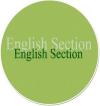 ENGLISH SECTION CALENDARMay 23, 8 a.m.: Spring Garage Sale - Hudson Ladies Auxiliary of St. Thomas Aquinas Parish Sept. 5, 2015 - Wine & Cheese Tasting [Download Poster]Funeral for Cardinal Turcotte - [Read more]CCCB : The life and Spirituality of Blessed Élisabeth TurgeonHUMOURA minister waited in line to have his car filled with gas just before a long holiday weekend. The attendant worked quickly, but there were many cars ahead of him. Finally, the attendant motioned him toward a vacant pump. "Reverend," said the young man, "I'm so sorry about the delay. It seems as if everyone waits until the last minute to get ready for a long trip." The minister  chuckled, "I know what you mean. It's the same in my business." 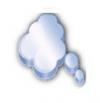 «Le caractère de la clémence est de n'être point forcée. Elle tombe, comme la douce pluie du ciel sur le lieu placé au-dessous d'elle. Deux fois bénie, elle est bonne à celui qui donne et à celui qui reçoit. La clémence est un des attributs de Dieu lui-même, et les puissances de la terre se rapprochent d'autant plus de Dieu.» William Shakespeare [Envoi de Lawrence Farley]«C’est le devoir de chaque homme de rendre au monde au moins autant qu’il en a reçu.»  Albert Einstein. Pause spirituelle no 838 Gilles Cloutier«Rester en colère, c'est comme saisir un charbon ardent avec l'intention de le jeter sur quelqu'un ; c'est vous qui vous brûlez.»   Bouddha Pause spirituelle no 839 Gilles Cloutier«La liberté consiste à pouvoir faire tout ce qui ne nuit pas à autrui.» Déclaration des Droits de l'Homme Pause spirituelle no 840 Gilles Cloutier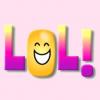 Source : Internet (Bonil)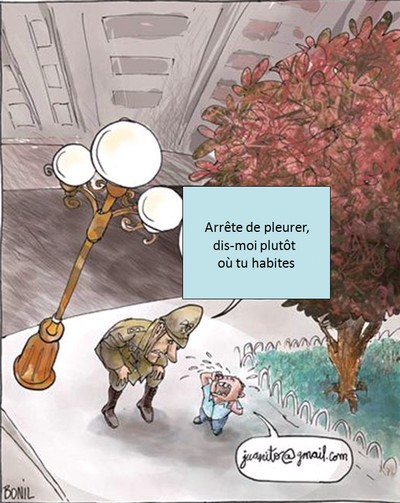 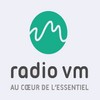 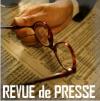 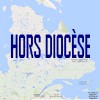 Tous droits réservés - Diocèse catholique de Valleyfield11, rue de l'église, Salaberry-de-Valleyfield, QC  J6T 1J5T 450 373.8122  - F 450 371.0000info@diocesevalleyfield.org Tous droits réservés - Diocèse catholique de Valleyfield11, rue de l'église, Salaberry-de-Valleyfield, QC  J6T 1J5T 450 373.8122  - F 450 371.0000info@diocesevalleyfield.org Faites parvenir les informations concernant vos événements à info@diocesevalleyfield.orgFaites parvenir les informations concernant vos événements à info@diocesevalleyfield.orgPour vousdésinscrire: info@diocesevalleyfield.orgPour vousdésinscrire: info@diocesevalleyfield.org